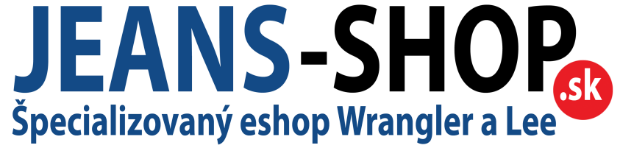 Odstúpenie od zmluvy/reklamácia v zákonnej lehote
Kontaktné údaje:Meno a priezvisko: ……………………………………….    Číslo objednávky:……………………Adresa: ………………………………………………………………………………………………………………Telefon: …………………………………………….  E-mail: ………………………………………………..Číslo účta pro vrátenie čiastky za tovar: …………………………………………………………….Stručný opis dovodu vrátenia tovaru/reklamácie:……………………………………………………………………………………………………………………………………………………………………………………………………………………………………………………
Požadovaný spôsob reklamácie tovaru*: dodanie novej veci bez vady - oprava vecVrátený tovar (včetně dárku**) zašlite na adresu (zásilka na dobierku nebude prijatá):JEANS-SHOP.CZ
Jarmila Gašparová
Dukelská 1137
739 61 Třinec
Česká RepublikaMob.: +420 605 837 535
Email: info@jeans-shop.skDátum:………………………	               		Podpis: …………………………* Nehodiace sa prečiarknite.
** V prípade nedodania dárkového tovaru, buďe jeho cena odočtena od čiastky za tovar při vrátení peňazí, v prodejnej cene dárkového tovaru.